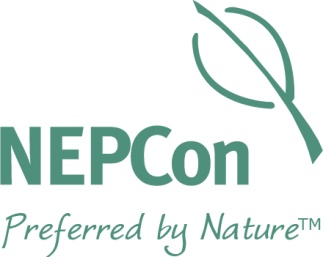 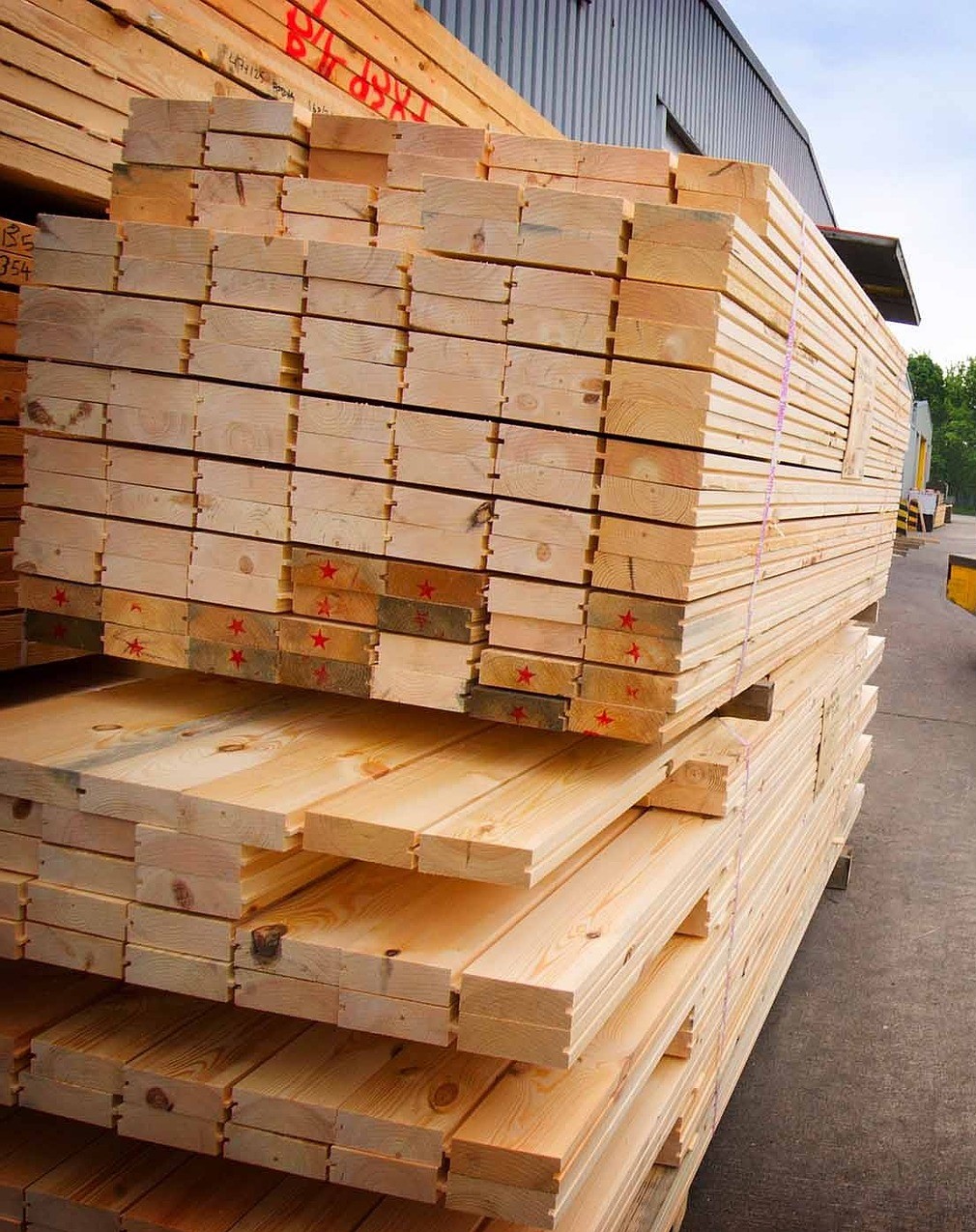 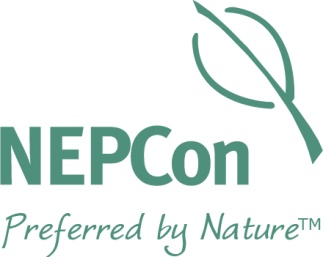 Как да използваме този документМожете да използвате този документ като пример за това как да разработите и структурирате мулти-сайт процедура към своята Документирана система за контрол с процедури по FSC Проследяване на продукцията.Моля, имайте предвид, че това е примерен документ, въз основа на който да разработите свои собствени процедури, които да са приложими в конкретния случай на вашата компания и обхват на сертификация.Моля, обърнете внимание, че в документа са използвани следните елементи:В скоби е посочена препратка към конкретна точка от приложимия FSC стандарт. Те ще ви помогнат да намерите директно съответната част от стандарта и да разберете защо определени раздели или елементи са включени в процедурите.СъдържаниеFSC™ процедури по Проследяване на продукцията за мулти-сайт сертификатза Компания ООДВъведениеТози документ е допълнение към процедурите по Проследяване на продукцията (CoC) на Компания ООД. Той описва нашето прилагане и спазване на изискванията на мулти-сайт стандарта на FSC (FSC-STD-40-003 V2-1).Фирмите и обектите, включени в нашия мулти-сайт сертификат, са: (5.1.4 a)Функция на централния офис:Име (Компания ООД)АдресТелефонен номерИмейл адресЛице за контакт + длъжностНомер на сертификат и под-код за този обект, ако е приложимоДата на влизане в мулти-сайт сертификатаДата на оттегляне от мулти-сайт сертификата (ако е приложимо)Дейността на сайта, например:ПродажбиЗакупуванеПриемане на материалПроизводствоДейност на подизпълнителиСъхранениеДоставкаПромотиране на сертифицирани продуктиУчастващ обект 1:Име (Компания 2 ООД)АдресТелефонен номерИмейл адресЛице за контакт + длъжностНомер на сертификат и под-код за този обект, ако е приложимоДата на влизане в мулти-сайт сертификатаДата на оттегляне от мулти-сайт сертификата (ако е приложимо)Дейността на сайта, например:ПродажбиЗакупуванеПриемане на материалПроизводствоДейност на подизпълнителиСъхранениеДоставкаПромотиране на сертифицирани продуктиДопустимост за мулти-сайт сертификатКомпания ООД и Компания 2 ООД имат обща собственост. Иван Иванов притежава повече от 50% от двете компании; затова те отговарят на условията за мулти-сайт сертифициране (на няколко обекта). Доказателство за обща собственост е приложено в Приложение XX (декларация от годишния доклад или др.). (2.1 а, 2.2)Или Компания ООД и Компания 2 ООД работят с централизирана администрация, отговона за покупките и продажбите, базирана в Компания ООД. Освен това, компаниите са подписали договор, посочващ тяхната принадлежност във връзка със сертифицирането, който може да се види в Приложение ХХ: Формуляр за съгласие. Следователно двете компании отговарят на условията за мулти-сайт сертифицикация (с няколко включени обекта). (2.1 б, 2.2, 4.3, 5.1.4 б)АдминистриранеВсички обекти, свързани с Компания ООД и Компания 2 ООД, са включени в сертификационните дейности и съответно в FSC сертификата. Например, нито една от компаниите няма складови помещения или офиси, които не са включени в сертификата. Следователно, всички наши обекти могат да продават нашите FSC сертифицирани стоки. (4.4)Всички обекти са обхванати от процедурата по Проследяване на продукцията и приложенията към нея (5.1.4 в). Нашата процедура по Проследяване на продукцията показва как всички наши обекти гарантират, че FSC сертифицираните материали не се смесват с недопустими материали. (5.1.2)Списъкът с продуктови групи в процедурата по Проследяване на продукцията показва кои продуктови групи са включени за отделните компании. (5.1.4 с)Всички наши процедури, приложения, списъци с обекти, сертификационна информация и други подобни документи се съхраняват в продължение на минимум пет (5) години. Документите се предоставят на NEPCon при поискване. (5.1.5)Функция на централния офисФункцията на централния офис във връзка с администрирането на нашия мулти-сайт сертификат се намира при: (4.1, 4.6)Име (Компания ООД)АдресТелефонен номерИмейл адресЛице за контакт + длъжностЦентралният офис има разрешение и пълномощия да действа от името на всички участващи обекти в нашия мулти-сайт сертификат и е отговорен за това всички участващи обекти да отговарят на всички приложими стандарти. (4.2)В нашия Централен офис директорът Георги Георгиев е назначен за Мениджър на сертификата за всички включени компании и обекти. Георги Георгиев притежава необходимото пълномощно от ръководството и изискваната от него техническа квалификация. (5.1.1)Централният офис е отговорен за редовното обучение на всички ангажирани служители във връзка с нашата мулти-сайт процедура. Обучението се осъществява от Управителя на сертификата, Георги Георгиев, който лично инструктира отделните служители при обработката на сертифициран материал. Освен това, всеки нов служител трябва да прочете нашата процедура по Проследяване на продукцията, както и мулти-сайт процедурата. (5.1.3)Централният офис поддържа списък на служителите, които са получили обучение, както и темата, по която са обучени или са били информирани. Информация за обучението може да бъде намерена в нашата процедура по Проследяване на продукцията. (5.1.4 г)Централният офис е предоставил на всяка компания, включена в мулти-сайт сертификата, следната документация: (5.4.1)Копия от приложимите сертификационни стандарти, които компанията трябва да спазва.Копие от процедурата по Проследяване на продукцията на Централния офис.Информация за това, че NEPCon и ASI трябва да имат достъп до дейността на компанията по всяко време, за да могат да извършват външен одит. Това включва и необявени одити.Информация за това, че NEPCon, ASI и FSC имат правото да събират и публикуват информация за компанията на база подписаните споразумения и договори.Информация за начина, по който компанията трябва да спазва всички сертификационни задължения и изискванията на съответните стандарти.Участващи обектиВсеки участващ обект е посочил лице за контакт и представител на въпросния обект, вижте  1. Въведение. Представителят е отговорен за осигуряване на изпълнението на всички процедури за издаване на сертификати, издадени от Централния офис. (6.1 а)Всеки участващ обект отговаря за спазването на всички приложими FSC сертификационни изисквания по Проследяване на продукцията и процедурите, определени от Централния офис. Участващите обекти ще отговорят на всички искания за коригиращи действия, издадени от Централния офис или NEPCon, в рамките на установените срокове и ще осигурят пълно съдействие по отношение на удовлетворителното извършване на одитите от Централната служба, NEPCon или ASI. (6.1б, в, г, д и е)Освен това всеки участващ обект ще информира Централния офис за всички промени в собствеността, персонала, процедурите или процесите, които могат да засегнат съответствието с изискванията за сертифициране или участие. (6.1 д) Участващите обекти не използват под-кодове за продажба на сертифицирани продукти, но използват сертификационния код на Компания ООД. (6.2) Вътрешен одитNEPCon одитира всички обекти, включени в мулти-сайт сертификата на компанията; следователно нашия Централен офис, Компания ООД, не извършва вътрешни одити (4.5).Когато трябва да се добави нов обект към мулти-сайт сертификата, той може да се счита за включен само след като NEPCon го одитира.Или Всички участващи сайтове подлежат на процедура за вътрешен одит, проведена от Централния офис (4.5). Вътрешният одитор на Централния офис е Директор Георги Георгиев, който е Администратор на сертификата и притежава необходимата квалификация за провеждане на вътрешни одити, като посещава съответните курсове и е запознат с приложимите FSC стандарти. (5.2.1, 5.2.2 и 5.1.4 е).Тъй като в нашия мулти-сайт сертификат са включени по-малко от 20 обекта, от нашия вътрешен одитор не се изисква да има обучение по ISO. (5.2.4)Когато нов обект трябва да бъде включен в обхвата на мулти-сайт сертификата, Централният офис ще проведе вътрешен одит на новата компания, за да се увери, че тя отговаря на всички приложими изисквания на съответните FSC стандарти. Това е документирано в доклад от вътрешен одит. (5.3.1)Централният офис извършва ежегоден вътрешен одит на всеки обект, включен в мулти-сайт сертификата, за да оцени непрекъснатото съответствие с всички приложими изисквания в съответните FSC стандарти. Това е документирано в доклад за вътрешен одит за всеки обект. (5.3.2)В случай че Централния офис установи несъответствия по отношение на FSC стандартите по време на вътрешен одит, той може да подаде заявки за корективни действия (CARs) на участващия обект. (5.3.6)Образецът на програмата за вътрешен одит на Централният офис може да бъде намерен в Приложение XX. (5.3.7)Докладите от вътрешни одити могат да бъдат намерени в Приложение XX. (5.1.4d)Добавяне към или изключване на обекти от обхвата на мулти-сайт сертификата Когато трябва да бъде включена нова компания или обект към нашия мулти-сайт сертификат, Централния офис изпраща молба до NEPCon за включването на новата компания или обект към сертификата. Централният офис приема, че новите обекти могат да се считат за добавени към сертификата, след като NEPCon ги одобри. (5.5.4) (5.5.5)(Забележка: Ако NEPCon ежегодно одитира всички обекти и следователно не се изпълнява програма за вътрешен одит, новите обекти могат да се считат за включени в сертификата само след като са били одитирани и одобрени от NEPCon.) Заедно с молбата Централният офис подава доклад от вътрешния одит на новия обект, освен ако компанията не поиска от NEPCon да извърши одит на новия обект. (5.5.4) (5.5.5)Ако компания или обект се оттеглят от мулти-сайт сертификата, Централният офис ще уведоми писмено NEPCon в рамките на три (3) работни дни. (5.5.7)Приложение XX: Формуляр за съгласиеФормуляр за съгласиеотносно(Централен офис)и(Участващ обект)(Участващ обект) с настоящото се съгласява със следните условия: (Име на отговорния служител от Централен офис) отговаря за спазването на всички приложими изисквания, описани в процедурите по Проследяване на продукцията (CoC).(Име на отговорния служител от Централния офис) отговаря за спазването на всички приложими изисквания в FSC стандарта по Проследяване на продукцията. (Централен офис) има правомощие да кандидатства за FSC сертифициране от името на (Участващ обект). (Централен офис) има правомощието да прилага FSC сертификацията по Проследяване на продукцията на компанията. (Централен офис) има правомощието да провежда ежегоден вътрешен одит и право да издава доклади за установени несъответствие (NCRs) във връзка с това, ако е необходимо. (Централен офис) има правомощието да прекрати мулти-сайт участието, ако не са изпълнени изискванията за участие и/или не се извършат корективни действия за отбелязаните несъответствия.NEPCon има право да извършва одити на компанията._________________________________                 ________________________________Дата и подпис – (Централен офис)		Дата и подпис – (Участващ обект)Приложение XX: Програма за вътрешен одитТова приложение съдържа образци и контролни списъци, използвани за FSC мулти-сайт сертификата на Централен офис на Компания ООД при извършване на вътрешни одити в съответствие с FSC-STD-40-003 V2-1 и съответните изисквания:5.3.7 Централният офис трябва да документира одита на всеки участващ обект в доклад, обхващащ най-малко следната информация:d) Подробности за участващия обект (достатъчни за индентифициране на обекта);e) Чеклист, обхващащ сертификационните изисквания, приложими за участващия обект, осигуряващ систематично представяне на констатациите и демонстриране на съответствие или несъответствие с всяко изискване;f) Статус на установените несъответствие (CARs), издадени от сертифициращия орган и/или от Централния офис, включително несъответствията, повдигнати по време на предишния и текущия одит;g) Проверка на баланс на FSC материалите за всеки участващ обект в съответствие с изискванията на FSC-STD-40-004;h) Резюме на заключенията от одита, включително решението дали даден обект отговаря на условията за включване или остава в обхвата на сертификата.За всеки обект и всеки одит се попълват следните чеклисти:В следващия раздел се обобщава съответствието на компанията или обекта с FSC по Проследяване на продукцията (CoC). Този чеклист се основава директно на FSC стандарта по Проследяване на продукцията FSC-STD-40-004 V3-0. Номерата на изискванията на FSC стандарта са идентични с номерата на чеклиста по-долу.ЗАБЕЛЕЖКА: Когато компанията използва допълнителни стандарти (напр. FSC-STD-40-005 V3-1, FSC-STD-40-007 V2-0 и т.н.) ще е необходимо да се разработят подобни чеклисти въз основа на съответния стандарт. Чеклистът по-долу покрива само FSC-STD-40-004 V3-0.Част I: Общи изискванияЧаст II: Контрол на FSC обозначениятаЗАБЕЛЕЖКА: Примери за прилагане на продуктовата група и изискванията на  FSC системата за контрол са предоставени съответно в приложения А и В.Част III: Допълнителни изискванияОписание на установени несъответствия по време на вътрешни одити Този раздел се попълва след приключване на вътрешния одит. Въз основа на констатациите от одита несъответствията се класифицират като големи или малки и трябва да бъдат описани коригиращи действия. Класификацията на несъответствията като "големи" или "малки" се основава на указанията в приложение Б към стандарта: FSC-STD-40-003 V2-1 EN.Приложение XX: Доклади от извършени вътрешни одити 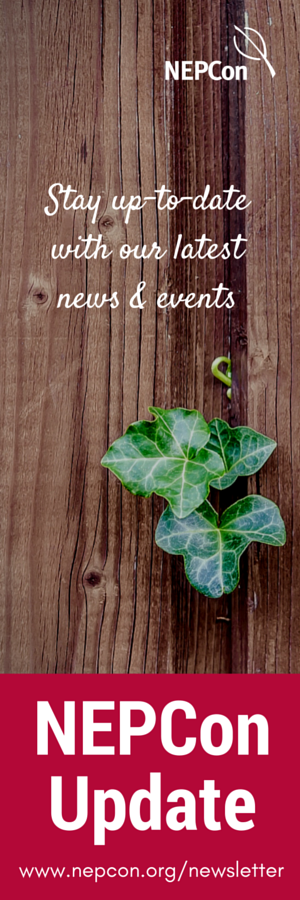 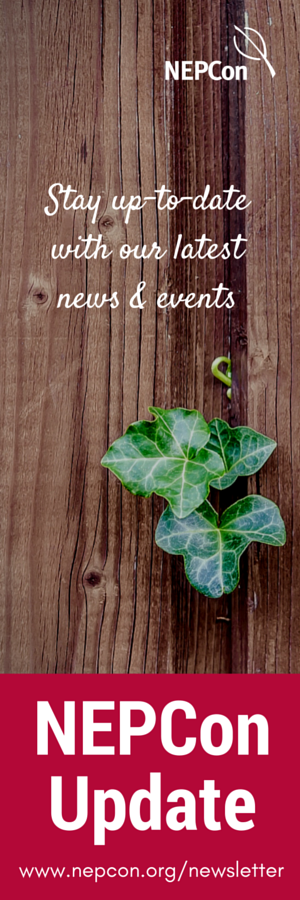 Относно NEPConNEPCon (Nature Economy and People Connected) е международна организация с нестопанска цел, която работи за изграждане на капацитет и ангажираност за устойчиво бъдеще. Повече от 20 години ние работим за насърчаване на устойчивото земеползване и отговорната търговия с горски продукти. Постигаме това чрез иновативни проекти, изграждане на капацитет и услуги за устойчивост.Акредитирани сме да сертифицираме по схеми за устойчиво развитие, като FSCTM, PEFC, RSPO and SBP. Предлагаме сертификация по Проследяване на продукцията според RASA/Rainforest Alliance стандарт. Също така сертифицираме по нашия собствен LegalSourceTM стандарт и Carbon Footprint Management стандарт. Независим отдел на NEPCon насърчава и предоставя сертификационните ни услуги. Част от финансовия приход от тези дейности подкрепя развитието и изпълнението на проектите ни с нестопанска цел.NEPCon e призната от ЕС като мониторингова организация под Регламента на дървесина на ЕС.КонтактиТеодор ТодоровОдитор в НЕПКон България ЕООДEmail: tt@nepcon.orgТелефон: +359 894 465 9111НЕПКОН БЪЛГАРИЯ EООД | София 1142 ул. Любен Каравелов 86, ап.6www.nepcon.org l info@nepcon.org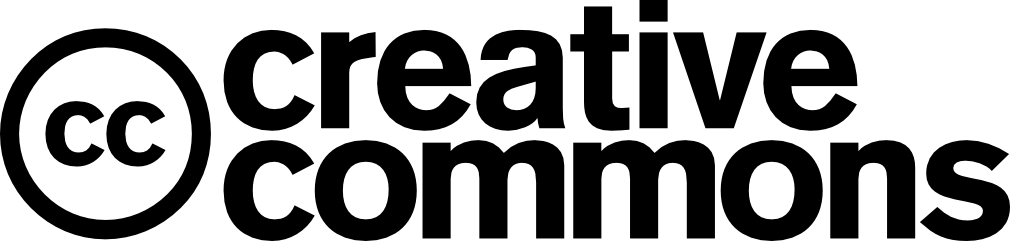 NEPCon възприе политика на „отворен източник“, за да споделя това, което разработва, с цел напредък в устойчивостта. Тази разработка е публикувана под лиценза на Creative Commons Attribution Share-Alike 3.0 license. С настоящото се разрешава безвъзмездно на всяко лице, получило копие от този документ, да обработва документа без ограничения, включително без ограничение на правата за използване, копиране, модифициране, сливане, публикуване и/или разпространение на копия от документа, при следните условия: Горепосочената информация за авторски права и тази информация за разрешение трябва да бъдат включени във всички копия или важни части от документа. Ще се радваме да получим копие от всяка модифицирана версия.Дата на одита: Име на вътрешния одитор:Одитиран обект:Описание на одита:Описание на одита:Документация и служители:Включва преглед на документирани процедури, списък с продуктови групи и списък с доставчици, както и обучение на съответните служители.Одит на функциите за покупка, производство, съхранение и продажба:Включва преглед на документацията за покупка и продажба, както и интервюта със служителите, отговарящи за валидирането на доставчиците, снабдяването с материали, производството, съхранението и продажбите.Преглед на годишната справка за обемите на обекта. Преглед на употребите на търговски марки за промоционални цели и върху продукта: Преглед на процедурите за използване на търговските марки и одобрения на търговски марки. Включва интервюта с отговорните служители.Документация и служители:Включва преглед на документирани процедури, списък с продуктови групи и списък с доставчици, както и обучение на съответните служители.Одит на функциите за покупка, производство, съхранение и продажба:Включва преглед на документацията за покупка и продажба, както и интервюта със служителите, отговарящи за валидирането на доставчиците, снабдяването с материали, производството, съхранението и продажбите.Преглед на годишната справка за обемите на обекта. Преглед на употребите на търговски марки за промоционални цели и върху продукта: Преглед на процедурите за използване на търговските марки и одобрения на търговски марки. Включва интервюта с отговорните служители.Документация и служители:Включва преглед на документирани процедури, списък с продуктови групи и списък с доставчици, както и обучение на съответните служители.Одит на функциите за покупка, производство, съхранение и продажба:Включва преглед на документацията за покупка и продажба, както и интервюта със служителите, отговарящи за валидирането на доставчиците, снабдяването с материали, производството, съхранението и продажбите.Преглед на годишната справка за обемите на обекта. Преглед на употребите на търговски марки за промоционални цели и върху продукта: Преглед на процедурите за използване на търговските марки и одобрения на търговски марки. Включва интервюта с отговорните служители.Интервюирани лица, длъжност:Интервюирани лица, длъжност:Заключения от одита:Заключения от одита:Документация, приложена като анекси:Документация, приложена като анекси:Фактура за покупкаФактура за продажбаСписък на продуктовите групиСписък на доставчицитеГодишна справка за обемите на обектаЕтикети на продукти, включващи търговската маркаЗаписи за обучения за обекта Фактура за покупкаФактура за продажбаСписък на продуктовите групиСписък на доставчицитеГодишна справка за обемите на обектаЕтикети на продукти, включващи търговската маркаЗаписи за обучения за обекта Фактура за покупкаФактура за продажбаСписък на продуктовите групиСписък на доставчицитеГодишна справка за обемите на обектаЕтикети на продукти, включващи търговската маркаЗаписи за обучения за обекта Изисквания на стандартаСъответствие1. Система на управление „Проследяване на продукцията“1. Система на управление „Проследяване на продукцията“1.1 Организацията трябва да прилага и поддържа система за управление по „Проследяване на продукцията“, адекватна на нейния размер и сложност, за да гарантира непрекъснато съответствие с всички приложими изисквания за сертифициране, включително следното:a. да определи представител на ръководството, който има необходимите правомощия и носи цялата отговорност за съответствието на организацията с всички приложими изисквания за сертифициране;b. да прилага и поддържа актуални документирани процедури, обхващащи изискванията за сертифициране, приложими към обхвата на сертификата;c. да определи ключовите служители, отговорни за изпълнението на всяка процедура;d. да обучи персонала с актуалната версия на процедурите на организацията, за да осигури тяхната компетентност при прилагане на системата за управление на „Проследяване на продукцията“;e. да поддържа пълни и актуални записи на документите, които са свързани с доказване съответствието на организацията с всички приложими изисквания за сертифициране, които да съхранява за период от минимум 5 (пет) години. Като минимум Организацията трябва да съхранява записи на следните документи, които са приложими за обхвата на сертификата: процедури; списъци на  продуктовите групи; записите от обучения;  документите от покупка и продажба на материали; счетоводно-отчетна документация на материалите; годишни справки на обемите; одобрения за ползване на търговска марка; записи на доставчици; жалби/оплаквания, възлагане на външни услуги /подизпълнители; контрол на несъответстващите продукти; записи от програмата за проверка на рециклирани материали, както и записи свързани с програмата за надлежна проверка на контролирани материал и FSC контролирана дървесина.Да  Не Констатации:Констатации:1.4 Организацията е задължена да се ангажира със здравословните и безопасни условия на труд. Най-малко, Организацията е длъжна да назначи отговорник по „Безопасност и здраве“, да създаде и прилага процедури, адекватни на нейния размер и сложност, и да обучава своя персонал на здравословните и безопасни условия на труд.ЗАБЕЛЕЖКА: Като доказателство за съответствие с това изискване могат да се използват други сертификати и прилагането на местното законодателство относно здравословните и безопасни условия на труд, които обхващат елементите, изисквани в клауза 1.4, (т.е. автоматично ще се приема, че организацията отговаря на клауза 1.4.).Да  Не Констатации:Констатации:1.5 Организацията е задължена да гарантира, че получените жалби по отношение съответствието ѝ с изискванията, приложими към обхвата на СоС сертификата на организацията, са адекватно разглеждани, включително следното: a. в рамките на две (2) седмици от получаване на жалба, потвърждава получаването ѝ на жалбоподателя; b. извършва проверка по жалбата, уточнява предложените действия и отговоря на жалбата в срок от 3 (три) месеца. Ако е необходимо повече време, за да завърши проверката по жалбата, организацията уведомява за това жалбоподателя и сертифициращия си орган; c. предприема подходящи действия по отношение на жалбите и евентуалните недостатъци, открити в процеси, които влияят върху съответствието на организацията с изискванията за сертифициране; d. уведомява жалбоподателя и сертифициращия си орган, когато жалба се счита за успешно разрешена и приключила.Да  Не Констатации:Констатации:1.6 Организацията е задължена да има процедури, които да гарантират, че всички неотговарящи на изискванията продукти се идентифицират и контролират, за да се предотврати тяхната непреднамерена продажба и доставка с FSC обозначение. В случаите когато се установят неотговарящи на изискванията продукти след като са били доставени, организацията трябва да се изпълни следните действия: a. да уведоми писмено, в рамките на пет работни дни от идентифициране на несъответстващ продукт , своя сертифициращ орган и всички засегнати директни клиенти и да съхранява документация за това уведомяване; b. да анализира причините за възникване на несъответстващи на изискванията продукти и да прилага мерки за предотвратяване на повторното им появяване; c. да си сътрудничи със сертифициращия орган като му даде възможност да потвърди, че необходимите действия за коригиране на несъответствието са предприети.Да  Не Констатации:Констатации:1.7 Организацията е длъжна да подпомага сертифициращия си орган и Международната служба по акредитация (ASI) при извършваните от тях проверки на сделки като им предоставя извадки от данни за извършени сделки с FSC сертифицирани продукти, както е изискано от сертифициращия орган.Да  Не Изискват се констатации, ако отговорът е не:Изискват се констатации, ако отговорът е не:Изисквания на стандартаСъответствие2. Снабдяване с материали2. Снабдяване с материали2.1 Организацията е задължена да поддържа актуална информация за всички доставчици на материали, използвани в производството на FSC продуктовите групи, включително имена, сертификационен код (ако е приложимо) и доставяните материали.Yes  No Констатации:Констатации:2.2 Организацията е задължено редовно да проверява в FSC базата данни (http://info.fsc.org) валидността и обхвата на продуктовите групи на сертификатите на своите действащи доставчици за промени, които могат да засегнат наличието и автентичността на доставените продукти.ЗАБЕЛЕЖКА: Други FSC платформи, синхронизирани с базата данни за FSC сертификати (например портала за търговските марки и онлайн платформата за обозначенията - Online claims platform (OCP)) могат да са в помощ на организацията за съблюдаване на това изискване, посредством автоматичните уведомления, които се изпращат на организацията в случай на промяна в обхвата на сертификата на нейните доставчици.Yes  No Констатации:Констатации:2.3 Организацията е задължена да има въведени процедури за проверка на документацията на доставчика за продажба и/или доставка, с които да се потвърди, че: a. видът и количествата на доставения материал са в съответствие с документацията на доставката; b. определено е FSC обозначението; c. FSC сертификационния код за Проследяване на продукцията (СоС) или FSC сертификационния код за Контролирана дървесина (CW) на доставчика е посочен за доставения с FSC обозначение материал.Yes  No Констатации:Констатации:2.4 Организацията е задължена да гарантира, че само допустими входящи суровини и правилните категории материали са използван в FSC продуктовите групи, както е определено в таблица В.Yes  No Констатации:Констатации:2.5 Oрганизациите, които се снабдяват с несертифицирани рециклирани материали за използването им в FSC продуктовите групи, са задължени да спазват изискванията на FSC-STD-40-007 – „Стандарт за снабдяване с рециклиран материал за използване в FSC продуктови групи или за сертифицирани от FSC проекти“.Yes  No N/A Констатации:Констатации:2.6 Oрганизациите, които се снабдяват с несертифициран необработен суров материал за използването му в FSC продуктовите групи, са задължени да спазват изискванията на FSC-STD-40-005 – „Стандарт за изисквания за източниците на FSC® Контролирана дървесина“.Yes  No N/A Констатации:Констатации:2.7 Организациите, които генерират материали при първична или вторична обработка в рамките на собствено производство, могат да класифицират материалите със същата или по-ниска категория от тази на суровината, от която са произведени. Материалите генерирани при вторична преработка могат също да бъдат класифицирани от организацията като неизползван възстановен материал (рre-consumer reclaimed material), с изключение на отпадъчните материали, които могат да бъдат използвани отново в същия производствен процес, от който са били генерирани.Yes  No N/A Констатации:Констатации:2.8 Организацията може да класифицира като „допустими входящи суровини“ наличните си на склад материали към момента на основната оценка, извършвана от страна на сертифициращия орган , както и материалите, получени в периода между датата на основната оценка и датата на издаване на СоС сертификат, при условие, че организацията е в състояние да докаже пред сертифициращия орган, че материалите отговарят на изискванията на FSC за снабдяване с материали.Yes  No N/A Констатации:Констатации:Изисквания на стандартаСъответствие3. Управление на материалите3. Управление на материалите3.1 В случаите, когато е налице риск от навлизане на недопустими входящи суровини в FSC продуктовите групи, организацията е задължена да изпълни един или повече от следните методи за отделяне/сегрегация: a. физическо разделяне на материалите; b. времево разделяне на материалите; c. идентификация на материалите.Yes  No Констатации:Констатации:Изисквания на стандартаСъответствие4. Документиране на FSC материалите и продуктите4. Документиране на FSC материалите и продуктите4.1 За всяка продуктова група или поръчка организацията определя по-важните стадии на преработка, свързани с промени в обема и теглото на вложените материали и определя коефициента или коефициентите на преобразуване за всеки етап на преработка или, ако не е приложимо – за целия процес на преработка. Организацията трябва да има последователна методология за изчисляване на коефициента/коефициентите на преобразуване и да ги поддържа актуални.ЗАБЕЛЕЖКА: За Организации, които произвеждат по поръчка продукти не се изисква да определят коефициентите на преобразуване преди производство, но те са длъжни да поддържат производствени записи, които да позволяват изчисляване на коефициентите на преобразуване.Да  Не  Неприложимо Констатации: Констатации: 4.2 Организацията е задължена да поддържа актуални счетоводни записи (например таблици, производствен софтуер за контрол) на материалите и продуктите в обхвата на FSC сертификата, които включат: a. вложените материали: номер на документа за покупка, дата, количества, категория на материала и ако е приложимо процентното или кредитно обозначение (ако е приложимо); b. произведените материали: номер на документа за продажба, дата, описание на продукта, количества, FSC обозначение, установения производствен период или работна поръчка; c. изчисления на FSC процента и сметките на FSC кредити.Да  Не Констатации: Констатации: 4.3 Организациите, които са сертифицирани по FSC и по други горски сертификационни схеми и притежават входяща суровина и готова продукция, носеща едновременно обозначенията на тези схеми, са длъжни да докажат, че количествата на продуктите не се отчита неправомерно многократно.ЗАБЕЛЕЖКА: Това може да се направи като се въведе еднократно осчетоводяване на тези материали, при което да се посочат количествата материали и продукти и съответните сертифицирани обозначения, прилагани към произведените материали. Когато това не е възможно, организацията трябва да даде възможност на сертифициращия орган за оценка на това изискване чрез други начини.Да  Не  Неприложимо Констатации: Констатации: 4.4 Организацията е задължена да подготвя обобщен доклад с годишна справка на обемите (в мерни единици, които обикновено се използват от организацията), за периода след последния отчетен период, от която да е видно, че количествата на произведената продукция, продадена с FSC обозначение съответства на количествата на вложения материал, съществуващите наличности, техните FSC обозначения и коефициента/коефициентите на преобразуване на продуктовата група.ЗАБЕЛЕЖКА: Организациите, които произвеждат продукти по поръчка (например дърводелци, строителни предприемачи, строителни фирми) могат да представят годишните си FSC  обобщени доклади като резюме на поръчките за работа или строителни проекти, вместо по продуктови групи.[Изискват се доказателства за годишни и ресертификационни одити. При мулти-сайт сертификати, доказателства трябва да бъдат събрани за всеки обект]Да  Не Констатации: Констатации: Изисквания на стандартаСъответствие5. Продажби5. Продажби5.1 Организацията е задължена да гарантира, че документите за продажба (в хартиен или електронен вид), издадени за продукти, които се продават с FSC обозначение, включват следната информация: a. име и информация за контакт на организацията; b. информация, идентифицираща клиента, като име и адрес на клиента (с изключение на продажби на крайни потребители); c. дата на издаване на документа; d. наименование на продукта или описание; e. количество на продадените продукти; f. FSC сертификационния код на Организацията, свързан с FSC сертифицирани продукти и/или FSC сертификационен код за контролирана дървесина свързан с продукти от FSC контролирана дървесина; g. ясно разграничаване на определеното FSC обозначение за всеки артикул или за всички продукти, както е посочено в таблица С.Да  Не Констатации: Констатации: 5.2 Организации, които са в края на веригата на доставки и продават FSC завършени и етикетирани продукти (например търговци на дребно, издатели), могат да пропуснат изискването за вписване на информация, свързана с процентните и кредитни обозначения в документацията за продажба (например използване само на обозначението „FSC Mix“ вместо „FSC Mix 70%“ или „FSC Mix Credit“). В този случай, тази информация се губи и на последващите организации по веригата на доставка не е разрешено да използват или да възстановяват информацията за проценти или кредити на тези продукти.Да  Не  Неприложимо Констатации: Констатации: 5.3 В случаите, когато издадената от организацията документация за продажба не пътува с продукта и тази информация е от значение за клиента, за да идентифицира продукта като FSC сертифициран, свързаната с доставката транспортна документацията трябва да съдържа същата информация, както се изисква в Клауза 5.1 и да бъде обвързана с документацията за продажба.Да  Не Констатации: Констатации: 5.4 Организацията е задължена да гарантира, че продуктите, продавани с обозначение FSC 100%, FSC Mix, или FSC Recycled, вписано в документите за продажба, не са етикетирани по други горски сертификационни схеми. ЗАБЕЛЕЖКА: FSC сертифициран продукт може едновременно да носи обозначението на FSC и на други горски сертификационни схеми върху документите за продажба и доставка, дори ако продуктът е FSC етикетиран.Да  Не Констатации: Констатации: 5.5 Организациите могат да идентифицират продукти, изработени изключително от вложени материали от малки или местни производители, като добавят следното обозначение върху документите за продажба: „От малки или местни горски стопани“. Това обозначение може да се предава по веригата на доставки от притежателите на сертификати.Да  Не  Неприложимо Констатации: Констатации: 5.6 Организацията може да продава продукти с обозначение „FSC Controlled Wood“ върху документите за продажба и доставка само ако продуктите са необработени или полуготови и клиентът е FSC сертифициран.Да  Не  Неприложимо Констатации: Констатации: 5.7 Ако организацията не е в състояние да включи FSC обозначението и / или сертификационния код в документите за продажба или доставка, изискуемата информация трябва да бъде предоставена на клиента чрез допълнителна документация (например допълнително писмо). В този случай, организацията трябва да получи разрешение от своя сертифициращ орган да приложи допълнителна документация в съответствие със следните критерии: a. трябва да има ясна информационна връзка, свързваща допълнителната документация и документите за продажба и доставка; b. не трябва да съществува риск клиентът да изтълкува погрешно кои продукти, описани в допълнителната документация са или не са FSC сертифицирани; c. когато документите за продажба съдържат множество продукти с различно FSC обозначение, в допълнителната документация всеки продукт трябва да бъде съотнесен към съответното FSC обозначение, посочено в документите за продажба.Да  Не  Неприложимо Констатации: Констатации: 5.8 Организации, които продават произведени по поръчка FSC продукти (например дърводелци, строителни предприемачи, строителни фирми) и не изброяват FSC сертифицираните продукти във фактурата, както се изисква съгласно клауза 5.1, могат да издават допълнителни документи към фактурите за строителство или други свързани услуги. Допълнителният документ трябва да включва следното: a. достатъчна информация за да се свърже фактурата (и) за услугата с допълнителния документ; b. списък на използваните FSC сертифицираните компоненти със съответните количествата и FSC обозначения; c. сертификационния код на организацията.Да  Не  Неприложимо Констатации: Констатации: 5.9 Организацията може да избере да понижи категорията на FSC обозначението на изходящия продукт, както е представено на фигура А. FSC етикетът трябва да съответства на FSC обозначението, направено в документите за продажба, с изключение на случаите при търговците на дребно, които продават завършени и етикетирани продукти на крайните потребители. ЗАБЕЛЕЖКА: Продукти, които са 100% изработени от рециклирани материали могат да бъдат обозначавани само като FSC Recycled.Да  Не  Неприложимо Констатации: Констатации: Изисквания на стандартаСъответствие6. Съответствие с нормативната уредба за законност на дървесината6. Съответствие с нормативната уредба за законност на дървесината6.1 Организацията e длъжна да гарантира, че нейните FSC сертифицирани продукти отговарят на цялата приложима нормативна уредба за законност на дървесината. Най-малкото, организацията трябва: a. да има въведени процедури, които да гарантират, че при внос и/или износ на FSC сертифицирани продукти организацията отговаря на всички приложими търговски и митнически закони (в случаите, че организацията внася и/или изнася FSC продукти); b. при поискване, да събира и предоставя информация за видовете (търговско и научно наименование) и държавата на дърводобив (или по-специфични детайли за местоположение, ако е изискуемо от законодателството) на преките клиенти и/или всякакви FSC сертифицирани организации надолу по веригата на доставки, които се нуждаят от тази информация, за да спазват законодателството за законност на дървесината. Формата и честотата на предоставяне на тази информация могат да бъдат договорени между организацията и заявителя; ЗАБЕЛЕЖКА: Ако организацията не разполага с изискуемата информация относно вида и страната на произход, искането се предава на доставчиците нагоре по веригата, докато може да бъде получена информация. c. да гарантира, че FSC сертифицираните продукти, съдържащи неизползвана възстановена дървесина – рre-consumer reclaimed wood (с изключение на рециклирана хартия) са продадени на фирми, намиращи се в страни, в които законодателството за законност на дървения материал се прилага един от вариантите: i. включване единствено на неизползвана възстановена дървесина – рre-consumer reclaimed wood, която отговарят на изискванията на FSC за контролирана дървесина в съответствие с FSC-STD-40-005; илиii. уведомяване на клиентите за наличието на неизползвана възстановена дървесина – рre-consumer reclaimed wood в продукта и подпомагане на техните системи за надлежна проверка, както се изисква от приложимото законодателство за законност на дървесината. ЗАБЕЛЕЖКА: Организациите, прилагащи вариант c (i) могат да прилагат изискванията за ко-продуктите, посочени в FSC-STD-40-005.Да  Не Констатации: Констатации: Изисквания на стандартаСъответствие7. Определяне на продуктови групи за контрол на FSC обозначенията7. Определяне на продуктови групи за контрол на FSC обозначенията7.1 Организацията е задължена да определи продуктови групи за целите на контрол на FSC обозначаването и етикетиране на изходящата продукция. Продуктови групи трябва да бъдат формирани от един или повече изходни продукти, които: a. принадлежат към един и същ вид продукт в съответствие с FSC-STD-40-004a; b. се контролират в съответствие с една и съща FSC система за контрол.Да  Не Констатации: Констатации: 7.2 Следните допълнителни условия се прилагат при създаването на продуктови групи в процентната и/или кредитната система: a. всички продукти трябва да имат един и същ коефициент на преобразуване. Ако не, те все още могат да бъдат групирани в една и съща продуктова група, но приложимите коефициенти за преобразуване трябва да се прилагат за съответните продукти за изчисляване на количеството на изходните продукти, които могат да се продават с FSC процентно или кредитно обозначение; b. всички продукти трябва да се изработват от един и същ входящ материал (например борова дървесина) или от една и съща комбинация от вложени материали (например продуктовата група фурнировани плоскости от дървесни частици (ПДЧ), където всички продукти са направени от комбинация от талашитени плоскости и фурнир от еквивалентни видове).ЗАБЕЛЕЖКА: Вложен материал и/или дървесни видове на една продуктова група може да бъде заместен от друг материал и/или видове, при условие, че те са равностойни. Вариации на материалите или продуктите по отношение на техните размери или форма са допустими в рамките на една и съща продуктова група. Различните видове пулп се счита за еквивалентен вложен материал.Да  Не  Неприложимо Констатации: Констатации: 7.3 Организацията e задължена да поддържа актуален списък с продуктовите групи, в който са определени: a. продуктов вид/видове на изходящите продукти в съответствие с FSC-STD-40-004a; b. приложимото FSC обозначение на изходящия продукт. Организацията може също да обозначава продукти, които отговарят на условията да носят FSC етикет „От малки или местни горски стопани“, ако има желание тази информация да бъде публично достъпна в сертификационната база данни на FSC; c. видовете (включително научните и общоприети наименования), където информацията за видове определя характеристиките на продукта.[Изискват се доказателства]Да  Не Констатации: Констатации: Изисквания на стандартаСъответствие8. Трансферна система Отбележете, ако разделът е неприложим 8. Трансферна система Отбележете, ако разделът е неприложим 8.1 За всяка продуктова група организацията определя производствени периоди или работни поръчки, за които се установява ползването само на едно FSC обозначение.Да  Не  Констатации: Констатации: 8.2 За производствен период или работна поръчка, за които се влагат материали, принадлежащи към една и съща материална категория и с едно и също FSC обозначение, организацията възприема това FSC обозначение и за готовия продукт.Да  Не  Неприложимо Констатации: Констатации: 8.3 За производствен период или работна поръчка, за които се влагат материали от различни материални категории или се смесват материали с възприети процентни и кредитни обозначения, за готовия продукт се възприема FSC обозначението на вложения материал с най-ниско FSC обозначение, както е посочено в таблица D.Да  Не  Неприложимо Констатации: Констатации: Изисквания на стандартаСъответствие9. Процентна система Отбележете, ако разделът е неприложим9. Процентна система Отбележете, ако разделът е неприложим9.1 За всяка група продукти организацията определя производствени периоди или работни поръчки, за които се установява ползването само на едно FSC процентно обозначение.Да  Не  Констатации: Констатации: 9.2 За FSC Mix и/или FCS Recycle вложени материали, организацията ползва съответното им процентно или кредитно обозначение, вписано във фактурата от доставчика, за да определи вложеното количество на FSC сертифициран материал, който ще допринесе за определяне на FSC обозначението.Да  Не Констатации: Констатации: 9.3 Организацията изчислява и записва вложения FSC процент за всеки производствен период или работна поръчка, като използва следната формула: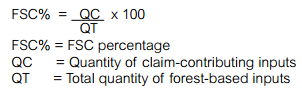 Да  Не Констатации: Констатации: 9.4 Когато процентната система се прилага на ниво множество производствени единици (обекти), процентът се изчислява въз основа на средния FSC % на входящата суровина, получена от всички обекти. Условията за прилагането на процентна система на нивото множество производствени единици (обекти) са следните: a. изчисляването на процента трябва да се прилага само за продукти в рамките на една и съща продуктова група; b. всички обекти трябва да бъдат в обхвата на единичен или мулти-сайт сертификат с обща структура на собствеността; c. всички обекти трябва да се намират в рамките на една и съща държава или в еврозоната; d. всички обекти трябва да използват един и същ софтуер за интегрирано управление; e. всеки обект, участващ в кръстосаното (cross-site) процентно изчисление трябва да има най-малко 50% FSC (FSC 50 %).ЗАБЕЛЕЖКА: FSC ще наблюдава екологичните, социални и икономически ползи и разходи при прилагането на процентната система на ниво множество производствени единици (обекти) и ще извърши преоценка след две години. Организациите, кандидатстващи за процентната система на ниво множество производствени единици (обекти) са задължени да участват в този процес на наблюдение чрез предоставяне на поисканата от FSC информация.Да  Не  Неприложимо Констатации: Констатации: 9.5 За всяка продуктова група организацията изчислява вложеното количество на FSC % на база на: a. вложеното количество на FSC за дадения производствен период и работна поръчка (единичен процент); илиb. вложените количества FSC за определен брой минали производствени периоди (плаващ среден процент).Да  Не Констатации: Констатации: 9.6 Периодът, за който е изчислен вложения процент не трябва да надвишава 12 месеца, освен ако не се изисква друго поради особеностите на производствения процес и след получаване на одобрение от Акредитирания от FSC сертифициращ орган.Да  Не Констатации: Констатации: 9.7 Организациите, ползващи метода на единичния процент, могат да поставят изчисления FSC процент към FSC обозначението на готовата продукция, произведена както през един и същ производствен период, така и през следващия производствен период.Да  Не  Неприложимо Констатации: Констатации: 9.8 Организациите, ползващи метода на плаващия среден процент са задължени да поставят изчисления FSC процент от определен брой предишни производствени периоди към FSC обозначението на готовата продукция, произведена през следващия производствен период.Да  Не  Неприложимо Констатации: Констатации: 9.9 Организациите, поставящи FSC процент през следващия производствен период съгласно клаузи 9.7. и 9.8., са задължени да гарантират, че колебанията в доставките на суровини не се използват, за да се увеличи размера на готовата продукция, продавана с FSC обозначение. Организациите са задължени да докажат в годишните си обобщени справки на обемите, че количеството на продадените с FSC обозначение продукти е съвместимо с количеството входящ FSC сертифициран материал, който допринася за определяне на FSC обозначението и техните коефициенти на преобразуване в рамките на отчетния период.Да  Не  Неприложимо Констатации: Констатации: 9.10 Организацията може да продава цялата продукция, произведена в рамките на производствен период или възложена поръчка, с FSC Mix или FSC Recycled процентно обозначение, което е равно или по-малко от изчисления процент на вложените FSC количества.Да  Не Констатации: Констатации: Изисквания на стандартаСъответствие10. Кредитна система Отбележете, ако разделът е неприложим10. Кредитна система Отбележете, ако разделът е неприложимВъвеждане на кредитни сметкиВъвеждане на кредитни сметки10.1 За всяка продуктова група, организацията е задължена да въведе и поддържа FSC кредитна сметка, спрямо която добавянето и изваждането на FSC кредит ще се документира.[Изисква се доказателство]Да  Не  Констатации: Констатации: 10.2 Организацията е задължена да поддържа кредитни сметки както за входящите материали, така и за изходящите продукти.Да  Не Констатации: Констатации: 10.3 Кредитната система може да се прилага на нивото на единични или множество производствени единици (обекти). Условията за създаване на централизирана кредитна сметка, обхващаща множество обекти са следните: a. кредитите трябва да бъдат споделени в рамките на една и съща продуктова група; b. всички обекти трябва да бъдат в обхвата на единичен или мулти-сайт сертификат с обща структура на собствеността; c. всички обекти трябва да се намират в рамките на една и съща държава или в еврозоната; d. всички обекти трябва да използват един и същ софтуер за интегрирано управление; e. всеки обект, участващ в кръстосаната (cross-site) кредитна сметка трябва да допринася с най-малко 10% от входящите кредити, използвани от неговия обект в рамките на 12-месечен период.ЗАБЕЛЕЖКА: FSC ще наблюдава екологичните, социални и икономически ползи и разходи при прилагането на кредитната система на ниво множество производствени единици (обекти) и ще извърши преоценка след две години. Организациите, кандидатстващи за кредитна система на ниво множество производствени единици (обекти) са задължени да участват в този процес на наблюдение чрез предоставяне на поисканата от FSC информация.Да  Не  Неприложимо Констатации: Констатации: Водене на кредитната сметкаВодене на кредитната сметка10.4 За FSC Mix и/или FCS Recycle вложени материали, организацията ползва съответното им процентно или кредитно обозначение, вписано във фактурата от доставчика, за да определи вложеното количество на FSC сертифициран материал, който ще допринесе за определяне на FSC обозначението. ЗАБЕЛЕЖКА: Доставените материали с кредитно обозначение се използват, като цялото им количество се приема за FSC сертифициран материал, който допринася за определяне на FSC обозначението.Да  Не Констатации: Констатации: 10.5 Когато кредитната система се прилагат по отношение на сглобени изделия от дърво, в които са съчетани входящи суровини с различно качество, висококачествени компоненти, които са доставени като контролиран материал или FSC Контролирана дървесина не трябва да представляват повече от 30% от състава на продуктовата група (от обема или теглото).Да  Не  Неприложимо Констатации: Констатации: 10.6 Организацията е задължена да не натрупва повече FSC кредит в кредитната сметка от сумата на FSC кредитите, които са били добавени през предходните 24 месеца. (Това означава, че кредитите, които не са били използвани за обозначаване на готова продукция в рамките на този период се заличават). FSC кредитът, който надвишава сумата на кредитите, включени в сметката в рамките на предишния 24-месечен период трябва да се приспадне от кредитната сметка в началото на следващия месец (на 25-ия месец, след като са били добавени към сметката).Да  Не  Констатации: Констатации: 10.7 Определянето на количеството кредити за готовата продукция се постига чрез умножаване на входящите количества суровина по приложимия коефициент/и на преобразуване, определен за всеки компонент от продуктовата група.Да  Не  Констатации: Констатации: Продажба на готова продукция с кредитно обозначениеПродажба на готова продукция с кредитно обозначение10.8 Преди продуктите да се продадат с FSC Mix или FSC Recycled кредитно обозначение, организацията е задължена да конвертира количеството на вложените материали в кредити съгласно клауза 10.7 и да ги приспадне от FSC кредитната сметка.Да  Не  Констатации: Констатации: 10.9 Организацията е задължена да продава продукти с FSC кредитно обозначение само ако има налични кредити в съответната кредитна сметка.Да  Не  Констатации: Констатации: 10.10 Организацията може да предостави част от количеството продукция, която не е била продадена като FSC Mix Credit като FSC Controlled Wood, въз основа на съответна FSC Controlled Wood кредитна сметка.ЗАБЕЛЕЖКА: Kредитни сметки за FSC Controlled Wood не са необходими, когато кредитната сметка на FSC Mix Credit обхваща цялото производство на организацията.Да  Не  Констатации: Констатации: Изисквания на стандартаСъответствие11. Изисквания на FSC за етикетиране Отбележете, ако разделът е неприложим (Организацията не и не планира да прилага FSC етикети)11. Изисквания на FSC за етикетиране Отбележете, ако разделът е неприложим (Организацията не и не планира да прилага FSC етикети)11.1 Организацията може да поставя FSC етикет върху FSC сертифицирани продукти при спазване на изискванията на стандарт FSC-STD-50-001. Видът на FSC етикета винаги трябва да съответства на FSC обозначението, посочено в документите за продажби, както е показано в таблица E.Да  Не Констатации: Констатации: 11.2 Само FSC продукти, които отговарят на изискванията на FSC за етикетиране могат да бъдат промотирани с търговските марки на FSC.Да  Не Констатации: Констатации: 11.3 Върху продукти, изработени изключително от вложени материали от малки или местни производители, е допустимо да се постави FSC етикет: „От малки или местни горски стопани“.Да  Не  Неприложимо Констатации: Констатации: НЕСЪОТВЕТСТВИЕ:[напр. 01/2017]Класификация: Голямо Малко Стандарт и изискване:Стандарт и изискване:[Full name and version of the standard, as well as the number of the requirement that the NCR relates to][Full name and version of the standard, as well as the number of the requirement that the NCR relates to][Full name and version of the standard, as well as the number of the requirement that the NCR relates to]Описание на несъответствието и съответните документи:Описание на несъответствието и съответните документи:Описание на несъответствието и съответните документи:Описание на несъответствието и съответните документи:Описание на несъответствието и съответните документи:[Provide full details of the identified nonconformity as it relates to above-mentioned requirement(s). Include reference to specific documentation and cite any supporting documentation. If there are several items of documentation, use bullet points to organise these. It is important to have precise details, but concise language.][When necessary, describe the spatial scope of nonconformities, as for example, limited to the local area or systemic through all operations. For multi-site Chain of Custody certificates, specify if the nonconformity was found at a “Central Office” level or “Participating Site” level.][Provide full details of the identified nonconformity as it relates to above-mentioned requirement(s). Include reference to specific documentation and cite any supporting documentation. If there are several items of documentation, use bullet points to organise these. It is important to have precise details, but concise language.][When necessary, describe the spatial scope of nonconformities, as for example, limited to the local area or systemic through all operations. For multi-site Chain of Custody certificates, specify if the nonconformity was found at a “Central Office” level or “Participating Site” level.][Provide full details of the identified nonconformity as it relates to above-mentioned requirement(s). Include reference to specific documentation and cite any supporting documentation. If there are several items of documentation, use bullet points to organise these. It is important to have precise details, but concise language.][When necessary, describe the spatial scope of nonconformities, as for example, limited to the local area or systemic through all operations. For multi-site Chain of Custody certificates, specify if the nonconformity was found at a “Central Office” level or “Participating Site” level.][Provide full details of the identified nonconformity as it relates to above-mentioned requirement(s). Include reference to specific documentation and cite any supporting documentation. If there are several items of documentation, use bullet points to organise these. It is important to have precise details, but concise language.][When necessary, describe the spatial scope of nonconformities, as for example, limited to the local area or systemic through all operations. For multi-site Chain of Custody certificates, specify if the nonconformity was found at a “Central Office” level or “Participating Site” level.][Provide full details of the identified nonconformity as it relates to above-mentioned requirement(s). Include reference to specific documentation and cite any supporting documentation. If there are several items of documentation, use bullet points to organise these. It is important to have precise details, but concise language.][When necessary, describe the spatial scope of nonconformities, as for example, limited to the local area or systemic through all operations. For multi-site Chain of Custody certificates, specify if the nonconformity was found at a “Central Office” level or “Participating Site” level.]Срок за отстраняване:Срок за отстраняване:Организацията трябва да предприеме действия и да бъде в съответствие с изискването посочено по-горе. Забележка: Ефективните действия трябва да се насочат върху специфичното несъответствие описано по-горе, както и върху причините довели до него, за да се предотврати повторното му появяване.Организацията трябва да предприеме действия и да бъде в съответствие с изискването посочено по-горе. Забележка: Ефективните действия трябва да се насочат върху специфичното несъответствие описано по-горе, както и върху причините довели до него, за да се предотврати повторното му появяване.Организацията трябва да предприеме действия и да бъде в съответствие с изискването посочено по-горе. Забележка: Ефективните действия трябва да се насочат върху специфичното несъответствие описано по-горе, както и върху причините довели до него, за да се предотврати повторното му появяване.Предоставени доказателства от Организацията:Предоставени доказателства от Организацията:By the next annual audit, but not later than 12 months from the report finalisation date.Prior to (re)certification.X months from report finalisation date (dd/mm/yyyy).By the next annual audit, but not later than 12 months from the report finalisation date.Prior to (re)certification.X months from report finalisation date (dd/mm/yyyy).By the next annual audit, but not later than 12 months from the report finalisation date.Prior to (re)certification.X months from report finalisation date (dd/mm/yyyy).Наблюдения за оценяване на доказателствата:Наблюдения за оценяване на доказателствата:ОЧАКВА СЕ[Short description of what the organisation has prepared as evidence for actions taken to address the root cause and eliminate the nonconformity. When NCR is upgraded to major, maintain the original text here, add new evidence when applicable, and use dates to differentiate.]ОЧАКВА СЕ[Short description of what the organisation has prepared as evidence for actions taken to address the root cause and eliminate the nonconformity. When NCR is upgraded to major, maintain the original text here, add new evidence when applicable, and use dates to differentiate.]ОЧАКВА СЕ[Short description of what the organisation has prepared as evidence for actions taken to address the root cause and eliminate the nonconformity. When NCR is upgraded to major, maintain the original text here, add new evidence when applicable, and use dates to differentiate.]Статус на несъответствието:Статус на несъответствието:ОЧАКВА СЕ[Auditor conclusions based on evaluation of evidence above. Conclusions should clearly describe the adequacy of the evidence for either closing or maintaining the NCR as open.When NCR is upgraded to major, maintain the original text here, add new evidence when applicable, and use dates to differentiate.]ОЧАКВА СЕ[Auditor conclusions based on evaluation of evidence above. Conclusions should clearly describe the adequacy of the evidence for either closing or maintaining the NCR as open.When NCR is upgraded to major, maintain the original text here, add new evidence when applicable, and use dates to differentiate.]ОЧАКВА СЕ[Auditor conclusions based on evaluation of evidence above. Conclusions should clearly describe the adequacy of the evidence for either closing or maintaining the NCR as open.When NCR is upgraded to major, maintain the original text here, add new evidence when applicable, and use dates to differentiate.]Коментари:Коментари:ОТВОРЕНО/ЗАТВОРЕНООТВОРЕНО/ЗАТВОРЕНООТВОРЕНО/ЗАТВОРЕНОСрок за отстраняване:Срок за отстраняване:[Use for reference, when upgrading the status of NCRs and/or other relevant comments][Use for reference, when upgrading the status of NCRs and/or other relevant comments][Use for reference, when upgrading the status of NCRs and/or other relevant comments]